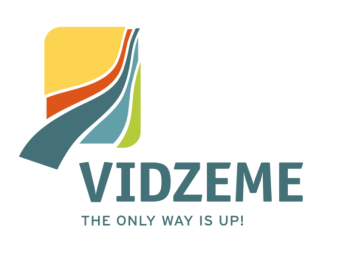 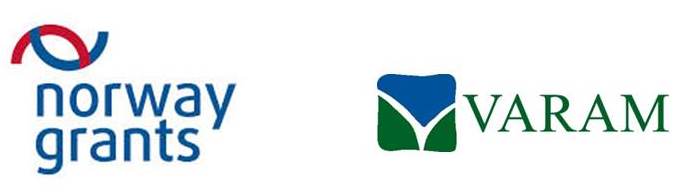 APSTIPRINĀTSar Vidzemes plānošanas reģionaiepirkumu komisijas2014. gada 11.augusta sēdes lēmumu (protokola Nr.VPR/2014/26/1/NFI)VIDZEMES PLĀNOŠANAS REĢIONSIepirkumasaskaņā ar Publisko iepirkumu likuma 82.pantu„Vidzemes plānošanas reģiona rīcības plāna 2015.-2020. gadam izstrāde” nolikums    Iepirkuma identifikācijas Nr. VPR/2014/26/NFIIepirkums tiek veikts Norvēģijas finanšu instrumenta 2009.-2014. gada programmas Nr. LV07 „Kapacitātes stiprināšana un institucionālā sadarbība starp Latvijas un Norvēģijas valsts institūcijām, vietējām un reģionālām iestādēm” projekta „Latvijas plānošanas reģionu un vietējo pašvaldību teritoriālās attīstības plānošanas kapacitātes palielināšana un attīstības plānošanas dokumentu izstrādāšana” (projekta identifikācijas Nr.4.3-24/NFI/INP-002) ietvarosCēsis2014.gadsI. VISPĀRĪGĀ INFORMĀCIJAIepirkums, iepirkuma identifikācijas numurs:1.1.Iepirkums - „Vidzemes plānošanas reģiona rīcības plāna 2015.-2020. gadam izstrāde”, turpmāk – Iepirkums, saskaņā ar Publisko iepirkumu likuma 8.2 pantu „Iepirkumi, kuriem nepiemēro šajā likumā regulētās iepirkuma procedūras”.1.2.Iepirkuma identifikācijas numurs - VPR/2014/26/NFI.Pasūtītājs un pasūtītāja kontaktpersona:2.1.Pasūtītājs:2.2.Pasūtītāja kontaktpersona:Piedāvājuma iesniegšanas vieta, datums, laiks un kārtība:3.1.Piedāvājums ir iesniedzams Vidzemes plānošanas reģiona, reģistrācijas Nr.90002180246, juridiskā adrese: Jāņa Poruka iela 8-108, Cēsis, LV-4101, turpmāk – Pasūtītājs, Administrācijā pie lietvedes (Jāņa Poruka iela 8-108, Cēsis, LV-4101, 1.stāvs), nododot to personīgi vai nosūtot pa pastu - līdz 2014.gada 22.augustam pulksten 10:00, ievērojot Pasūtītāja darba laikus.3.2.Ja piegādātājs izvēlas iesniegt piedāvājumu Pasūtītājam, to nosūtot pa pastu, tad visu atbildību par iespējamu pasta sūtījumu aizkavēšanos vai citiem apstākļiem, kas var traucēt piedāvājuma savlaicīgu iesniegšanu Pasūtītājam, Iepirkuma nolikuma, turpmāk – Nolikums, 3.1.punktā norādītajā vietā, datumā, laikā un kārtībā, uzņemas attiecīgais piegādātājs, kurš izvēlējies iesniegt piedāvājumu Pasūtītājam, to nosūtīt pa pastu. 3.3.Piedāvājumus, kuri netiks iesniegti Nolikumā noteiktajā kārtībā vai, kuri tiks saņemti pēc Nolikumā norādītā piedāvājuma iesniegšanas termiņa, neatvērti tiks izsniegti iesniedzējam vai nosūtīti atpakaļ sūtītājam.Piedāvājuma atvēršanas vieta, datums, laiks un kārtība:4.1.Iepirkuma ietvaros iesniegtie piedāvājumi tiks atvērti uzreiz pēc piedāvājumu iesniegšanas termiņa beigām Pasūtītāja juridiskajā adresē (Jāņa Poruka iela 8-108, Cēsis, LV-4101, 1.stāvs), slēgtā piedāvājumu atvēršanas sanāksmē.Piedāvājuma nodrošinājums:5.1.Piedāvājuma nodrošinājums nav paredzēts.6. Piedāvājuma noformēšana un sastāvs:6.1.Piedāvājums, tā atvasinājums, izstrādājams un noformējams latviešu valodā un stingrā saskaņā ar Dokumentu juridiskā spēka likumu un uz tā pamata izdotajiem Ministra kabineta 2010.gada 28.septembra noteikumiem Nr.916 „Dokumentu izstrādāšanas un noformēšanas kārtība”.6.2.Ja piedāvājumā tiek iekļauti dokumenti svešvalodās, tiem jāpievieno Ministru kabineta 2000.gada 22.augusta noteikumos Nr.291 „Kārtība, kādā apliecināmi dokumentu tulkojumi valsts valodā” noteiktajā kārtībā apliecināts tulkojums latviešu valodā. 6.3.Piedāvājums iesniedzams slēgtā iepakojumā (aploksne, bandrole, u.tml.), uz kura norādīts:6.3.1.Pasūtītājs: 		6.3.1.1.Nosaukums - Vidzemes plānošanas reģions;	6.3.1.2.Reģistrācijas numurs – 90002180246;	6.3.1.3.Juridiskā adrese - Jāņa Poruka iela 8-108, Cēsis, LV-4101.6.3.2.Pretendetnts:6.3.2.1.ja pretendents ir fiziskā persona – fiziskās personas vārds, uzvārds un ziņas, kas ļauj minēto personu nepārprotami identificēt;6.3.2.2.ja pretendents ir juridiska persona – juridiskās personas pilns nosaukums, kas atbilst juridiskās personas reģistrācijas apliecībā ierakstītajam nosaukumam, reģistrācijas numurs un juridiskā adrese;6.3.2.3.ja pretendents ir personu apvienība jebkurā to kombinācijā – personu apvienībā ietilpstošo personu dati, atbilstoši Nolikuma 6.3.2.1. un/vai 6.3.2.2.punktam.6.3.3.Teksts: „Piedāvājums iepirkumam „Vidzemes plānošanas reģiona Rīcību plāna 2015.-2020. gadam izstrāde”, iepirkuma identifikācijas Nr.: VPR/2014/26/NFI. Neatvērt līdz 2014.gada 22.augustam plkst. 10:00.”.6.4.Katrs pretendents Iepirkumā drīkst iesniegt tikai 1 (vienu) piedāvājuma variantu.6.5.Piedāvājumam jāsastāv no 3 (trim) daļām:6.5.1.Pretendenta atlases dokumentiem, saskaņā ar Nolikuma 18.1.punktu (1 (viens) oriģināla eksemplārs un 1 (viena) kopija elektroniskā veidā (CD) - ar MS Word vai EXCEL rīkiem nolasāmā formātā); 6.5.2.Tehniskā piedāvājuma dokumentiem, saskaņā ar Nolikuma 18.2.punktu (1 (viens) oriģināla eksemplārs un 1 (viena) kopija elektroniskā veidā (CD) - ar MS Word vai EXCEL rīkiem nolasāmā formātā); 6.5.3.Finanšu piedāvājuma dokumentiem, saskaņā ar Nolikuma 18.3.punktu (1 (viens) oriģināla eksemplārs un 1 (viena) kopija elektroniskā veidā (CD) - ar MS Word vai EXCEL rīkiem nolasāmā formātā).6.6.Katru piedāvājuma daļu iesniedz ar attiecīgu uzrakstu „Pretendenta atlases dokumenti”, „Tehniskais piedāvājums” un „Finanšu piedāvājums”, tās ievietojot 6.3.punktā minētajā iepakojumā (aploksnē, bandrolē, u.tml.). Katras piedāvājuma daļas dokumentiem jābūt cauršūtiem ar diegu vai caurauklotiem ar auklu tā, lai dokumentus nebūtu iespējams atdalīt, lapām jābūt sanumurētām un jāatbilst pievienotajam satura radītājam. Uz piedāvājuma daļu oriģināliem un to kopijām norāda attiecīgi „ORIĢINĀLS” vai „KOPIJA”.6.7.Ja attiecībā uz piedāvājumu vai atsevišķām tā daļām nepieciešams ievērot komercnoslēpumu, pretendents to norāda piedāvājumā. Piedāvājuma lapām, kas satur šāda rakstura informāciju, jābūt marķētām ar atzīmi „Komercnoslēpums”.6.8.Piedāvājuma dokumentus paraksta pretendentu paraksta tiesīgā persona vai pretendenta pilnvarnieks. Ja piedāvājumā iekļauto dokumentāciju paraksta pilnvarnieks, piedāvājumam pievieno attiecīgu pilnvaru. Ja piedāvājumu iesniedz personu apvienība, pieteikumu dalībai Iepirkumā paraksta visas personas, kuras ietilpst personu apvienībā. 6.9.Ja piedāvājumu iesniedz personu apvienība, piedāvājumā papildus norāda personu, kura Iepirkumā pārstāv attiecīgo personu apvienību, kā arī katras personas atbildības sadalījumu. 6.10.Pretendents, iesniedzot piedāvājumu, no Pasūtītāja var pieprasīt apliecinājumu tam, ka piedāvājums saņemts un reģistrēts.6.11.Pretendents var atsaukt vai mainīt savu piedāvājumu līdz piedāvājuma iesniegšanas termiņa beigām. Piedāvājuma atsaukšanai ir bezierunu raksturs un tā izslēdz pretendentu no tālākas līdzdalības Iepirkumā. Piedāvājuma mainīšanas gadījumā par piedāvājuma iesniegšanas laiku tiks uzskatīts pēdējā piedāvājuma iesniegšanas laiks. Mainīt vai atsaukt piedāvājumu pretendents var personīgi vai ar tā pilnvarotās personas starpniecību (pilnvarotajai personai jāuzrāda pretendenta pilnvarojums ar tiesībām atsaukt vai mainīt piedāvājumu). Pēc piedāvājumu iesniegšanas termiņa beigām pretendents nevar savu piedāvājumu mainīt.6.12.Iepirkumam iesniegtie piedāvājumi, izņemot Nolikuma 3.3.punktā noteikto gadījumu, ir Pasūtītāja īpašums un netiek atdoti atpakaļ pretendentiem. Iepirkuma Nolikuma saņemšanas vieta un laiks:7.1.Iepirkuma Nolikumu un tā pielikumus var saņemt Pasūtītāja Administrācijā pie lietvedes (Jāņa Poruka iela 8-108, Cēsis, LV-4101, 1.stāvs) līdz 2014.gada 22.augusta plkst. 10:00, un tikai Pasūtītāja darba laika ietvaros.7.2.Iepirkuma Nolikuma un tā pielikumu elektroniskā versija tiek ievietota lejupielādēšanai, nodrošinot piegādātājiem brīvu un tiešu pieeju tiem, Pasūtītāja mājas lapā internetā www.vidzeme.lv. 7.3.Iepirkuma Nolikuma un tā pielikumu elektroniskā versija ir identiska drukātajai versijai un izmantojama piedāvājuma sagatavošanai.7.4.Jebkura papildu informācija, kas tiks sniegta saistībā ar šo Iepirkumu, tiks publicēta Pasūtītāja mājas lapā internetā www.vidzeme.lv, līdztekus Iepirkuma Nolikumam un tā pielikumiem. 7.5.Piegādātājam/pretendentiem ir pienākums sekot līdzi Pasūtītāja publicētajai informācijai tā mājas lapā internetā www.vidzeme.lv. 7.6.Pasūtītājs nav atbildīgs par to, ja kāds piegādātājs/pretendents nav iepazinies ar informāciju, kam ir nodrošināta brīva un tieša elektroniskā pieeja Pasūtītāja mājas lapā internetā www.vidzeme.lv.Cita vispārīgā informācija:8.1.Piegādātājs ir fiziskā vai juridiskā persona, šādu personu apvienība jebkurā to kombinācijā, kas attiecīgi, atbilstoši Nolikumā norādītajam iepirkuma priekšmetam, tā būtībai, piedāvā tirgū - veikt būvdarbus, piegādāt preces vai sniegt pakalpojumus;8.2.Pretendents ir piegādātājs, kurš ir iesniedzis piedāvājumu.8.3.Iepirkuma komisija ir Pasūtītāja iepirkuma veikšanai izveidota, stingrā saskaņā ar Latvijas Republikā spēkā esošajiem ārējiem un Pasūtītāja iekšējiem normatīvajiem aktiem, katram iepirkumam atsevišķi vai uz noteiktu laikposmu, vai kā pastāvīgi funkcionējoša institūcija, iepirkuma komisija, kura, tajā skaitā, bet neaprobežojoties:8.3.1.nodrošina iepirkuma procedūras dokumentu izstrādāšanu, iepirkuma procesa gaitu protokolēšanu un ir atbildīga par iepirkuma procedūras norisi;8.3.2.vērtē pretendentus un to iesniegtos piedāvājumus saskaņā ar Publisko iepirkumu likumu, iepirkuma dokumentiem, kā arī citiem Latvijas Republikā spēkā esošajiem ārējiem normatīvajiem aktiem.8.4.Iepirkuma komisijas lēmums ir saistošs Pasūtītājam, ja tiek slēgts iepirkuma līgums.II. INFORMĀCIJA PAR IEPIRKUMA PRIEKŠMETUIepirkuma priekšmets, tā apjoms un apraksts:9.1.Iepirkuma priekšmets - Vidzemes plānošanas reģiona Rīcības plāna 2015.-2020. gadam izstrāde, turpmāk – Iepirkuma priekšmets, stingrā saskaņā ar Iepirkuma Nolikuma pielikumu „Tehniskā specifikācija” (Nolikuma 2.Pielikums „Tehniskā specifikācija”), turpmāk – Tehniskā specifikācija. Iepirkuma nomenklatūra (CPV):10.1.Iepirkuma nomenklatūra (CPV) - 73200000-4 (Pētniecības un izstrādes konsultāciju pakalpojumi. Pakalpojumi, 11. kategorija). Iepirkuma finansējuma avots:11.1.Iepirkuma priekšmeta izpilde tiek finansēta Norvēģijas finanšu instrumenta 2009.-2014. gada programmas Nr. LV07 „Kapacitātes stiprināšana un institucionālā sadarbība starp Latvijas un Norvēģijas valsts institūcijām, vietējām un reģionālām iestādēm” projekta „Latvijas plānošanas reģionu un vietējo pašvaldību teritoriālās attīstības plānošanas kapacitātes palielināšana un attīstības plānošanas dokumentu izstrādāšana” (projekta identifikācijas Nr.4.3-24/NFI/INP-002) ietvaros, turpmāk – Projekts, ietvaros.Iepirkuma līguma izpildes laiks un vieta: 12.1.Iepirkuma līguma izpildes laiks - ne vēlāk kā līdz 2014. gada 01. decembrim (ieskaitot), stingrā saskaņā ar Nolikuma Tehniskā specifikācijā norādītajiem Iepirkuma priekšmeta, tās atsevišķu daļu, izpildes termiņiem.12.2.Iepirkuma līguma izpildes vieta – atbilstoši iepirkuma priekšmeta būtībai, stingrā saskaņā ar Tehnisko specifikāciju.Cita informācija par Iepirkuma priekšmetu:13.1.Iepirkuma priekšmets nav sadalīts daļās.III. PRETENDENTA IZSLĒGŠANAS NOSACĪJUMI NO DALĪBAS IEPIRKUMĀPretendenta izslēgšanas nosacījumi no dalības iepirkumā:14.1. Pasūtītājs izslēdz pretendentu no dalības iepirkumā jebkurā no šādiem gadījumiem:14.1.1.pasludināts pretendenta maksātnespējas process (izņemot gadījumu, kad maksātnespējas procesā tiek piemērota sanācija vai cits līdzīga veida pasākumu kopums, kas vērsts uz parādnieka iespējamā bankrota novēršanu un maksātspējas atjaunošanu), apturēta vai pārtraukta tā saimnieciskā darbība, uzsākta tiesvedība par tā bankrotu vai tas tiek likvidēts;14.1.2.pretendentam Latvijā vai valstī, kurā tas reģistrēts vai kurā atrodas tā pastāvīgā dzīvesvieta, ir nodokļu parādi, tajā skaitā valsts sociālās apdrošināšanas obligāto iemaksu parādi, kas kopsummā kādā no valstīm pārsniedz 150 euro.14.2. Nolikuma 14.1.punktā minēto apstākļu esamību Pasūtītājs pārbauda tikai attiecībā uz pretendentu, kuram būtu piešķiramas līguma slēgšanas tiesības atbilstoši Iepirkumā noteiktajām prasībām un kritērijiem.14.3.Pretendents tiek izslēgts arī no turpmākas dalības Iepirkumā, bet tā piedāvājums noraidīts, ja pretendents un/vai tā piedāvājums kādā no piedāvājumu izvērtēšanas kārtām ir saņēmis negatīvu vērtējumu. Negatīva vērtējuma gadījumā pretendents un tā piedāvājums netiek virzīts uz nākamo piedāvājumu vērtēšanas kārtu, un turpmāk vērtēts.IV. PRASĪBAS ATTIECĪBĀ UZ PRETENDENTA IESPĒJĀM VEIKT PROFESIONĀLO DARBĪBU, PRETENDENTA SAIMNIECISKAJAM UN FINANSIĀLAJAM STĀVOKLIM UN TEHNISKAJĀM UN PROFESIONĀLAJĀM SPĒJĀM NOTEIKTĀS PRASĪBASPrasības attiecībā uz pretendenta iespējām veikt profesionālo darbību:15.1.Pretendentam ir jābūt reģistrētam, licencētam vai sertificētam atbilstoši attiecīgās valsts normatīvo aktu prasībām (ja attiecas).15.2.Nolikuma 15.1.punktā noteiktā prasība attiecas uz visiem personu apvienības dalībniekiem, ja piedāvājumu iesniedz personu apvienība.Prasības pretendenta saimnieciskajam un finansiālajam stāvoklim:16.1.Pretendentam saimnieciskās un finansiālās prasības netiek izvirzītas.Prasības pretendenta tehniskajām un profesionālajām spējām:17.1. Pretendentam ir jābūt pieredzei Iepirkuma priekšmetam līdzvērtīga apjoma un rakstura pakalpojumu sniegšanā pēdējo 3 (trīs) gadu laikā, skaitot no Nolikuma 3.1.punktā noteiktā piedāvājuma iesniegšanas termiņa, vai visā pretendenta darbības laikā, ja tas ir īsāks par 3 (trīs) gadiem, tajā skaitā, bet neaprobežojoties:17.1.1. vismaz 1 (vienu) nacionāla vai reģionāla līmeņa pētījuma par teritoriju sociāli ekonomisko vai telpisko attīstību izstrādē, kura ietvaros ir veikta esošās situācijas analīze, analizētas mērķu sasniegšanas alternatīvas un izstrādāti konkrēti priekšlikumi (politikas rekomendācijas) un rīcību plāns, ietverot termiņus, atbildīgos un finansējuma avotus turpmākajai rīcībai. Pretendents piedāvājumam pievieno savu apliecinājumu vai pasūtītāja atsauksmi par sniegto šāda veida pakalpojumu;17.1.2. vismaz 3 (trīs) nacionāla, reģionāla vai vietēja līmeņa attīstības plānošanas dokumentu (politikas un teritorijas plānošanas) izstrādē. Pretendents piedāvājumam pievieno savu apliecinājumu vai pasūtītāja atsauksmi par vismaz 1 (vienu) sniegto šāda veida pakalpojumu;17.2.Pretendentam Iepirkuma priekšmeta izpildē, visā iepirkuma līguma darbības laikā, ir jāiesaista, nodrošinot to nepārtrauktu pieejamību, pietiekošs skaits atbilstošas kvalifikācijas speciālistu, tajā skaitā, bet neaprobežojoties:	17.2.1. 1 (viens) speciālists, Reģionālās attīstības eksperts/projekta vadītājs, kura kvalifikācija un pieredze atbilst šādām minimālām prasībām -:17.2.1.1.ir augstākā izglītība (vismaz maģistra grāds) sociālajās zinātnēs vai telpiskās attīstības plānošanā;17.2.1.2.ir zināšanas un pieredze nacionālā, reģionālā vai vietējā līmeņa pētījuma sociālajās zinātnēs vai telpiskās attīstības plānošanā izstrādē, kā arī attīstības plānošanas (politikas un teritorijas plānošanas) dokumentu izstrādē (dalība vai konsultācijas šādu dokumentu izstrādē Latvijā) - pēdējo 3 (trīs) gadu laikā, skaitot no Nolikuma 3.1.punktā noteiktā piedāvājuma iesniegšanas termiņa;17.2.1.3.ir zināšanas un pieredze nacionālā, reģionālā vai vietējā līmeņa pētījuma sociālajās zinātnēs vai telpiskās attīstības plānošanā izstrādes, kā arī attīstības plānošanas dokumentu (politikas un teritorijas plānošanas) izstrādes vadīšanā - pēdējo 3 (trīs) gadu laikā, skaitot no Nolikuma 3.1.punktā noteiktā piedāvājuma iesniegšanas termiņa;17.2.1.4.ir zināšanas un pieredze attīstības plānošanas dokumentu (politikas un teritorijas plānošanas) ieviešanas uzraudzības sistēmas izveidošanā, uzraudzības rādītāju noteikšanā un uz rezultātiem balstītu uzraudzības rādītāju bāzes vērtību un mērķa vērtību noteikšanā - pēdējo 3 (trīs) gadu laikā, skaitot no Nolikuma 3.1.punktā noteiktā piedāvājuma iesniegšanas termiņa.17.2.1.5.ir teicamas latviešu valodu zināšanas (atbilstība C2 līmenis);17.2.1.6.ir labas angļu valodas zināšanas (vismaz B2/C1 līmenis);17.2.1.7.ir prasme prezentāciju sagatavošanā un sniegšanā, kā arī labas iemaņas darbā ar datoru (MS Word; MS Excel, MS PowerPoint).	17.2.2.vismaz 4 (četri) speciālisti, kuru kvalifikācija un pieredze atbilst šādām minimālām prasībām un tie spēj nodrošināt zināšanas un pieredzi prioritārajās jomās, kas norādītas Tehniskās specifikācijas tabulā Nr. 1:	17.2.2.1.ir augstākā izglītība;17.2.2.2.ir otrā līmeņa augstākā vai profesionālā izglītība attiecīgajā prioritārajā jomā;17.2.2.3.ir pieredze un zināšanas attiecīgajā prioritārajā jomā, tajā skaitā, bet neaprobežojoties – attiecīgās prioritārās jomas pētījumu, attīstības plānošanas dokumentu (politikas un teritorijas plānošanas), priekšlikumu -politikas rekomendāciju un rīcību plānu izstrādē, ietverot termiņus, atbildīgos un finansējuma avotus turpmākajai rīcībai - pēdējo 3 (trīs) gadu laikā, skaitot no Nolikuma 3.1.punktā noteiktā piedāvājuma iesniegšanas termiņa;17.2.2.4.ir teicamas latviešu valodu zināšanas (atbilstība C2 līmenis);17.2.2.5.ir labas angļu valodas zināšanas (vismaz B2/C1 līmenis);17.2.2.6.ir prasme prezentāciju sagatavošanā un sniegšanā, kā arī labas iemaņas darbā ar datoru (MS Word; MS Excel, MS PowerPoint).17.3.Pretendents, lai apliecinātu savu atbilstību pretendenta tehniskajām un profesionālajām spējām izvirzītajām prasībām, var balstīties uz citu uzņēmēju iespējām, ja tas ir nepieciešams konkrētā iepirkuma līguma izpildei, neatkarīgi no savstarpējo attiecību tiesiskā rakstura. Šādā gadījumā pretendents pierāda Pasūtītājam, ka viņa rīcībā būs nepieciešamie resursi, iesniedzot šo uzņēmēju apliecinājumu vai vienošanos par nepieciešamo resursu nodošanu piegādātāja rīcībā. V.IESNIEDZAMIE DOKUMENTI PRETENDENTA UN TĀ IESNIEGTĀ PIEDĀVĀJUMA VĒRTĒŠANAIIesniedzamie dokumenti pretendenta un tā iesniegtā piedāvājuma vērtēšanai: 18.1.Atlases dokumenti:18.1.1.Pieteikums dalībai Iepirkumā (1.Pielikums „Pieteikums dalībai iepirkumā (veidlapa)”);18.1.2.Pretendenta pārstāvības gadījumā, ja to nepārstāv paraksta tiesīgā persona, pilnvaru tā pilnvarniekam, norādot pilnvarniekam deleģētās tiesības (iesniegt piedāvājumu, grozīt vai atsaukt iesniegto piedāvājumu u.tml.). Pilnvara noformējama kā atsevišķs dokuments un pievienojama pieteikumam dalībai Iepirkumā;18.1.3.Personu apvienības dalībnieku parakstītu vienošanos (iesniedzams tās oriģināls) par kopīga piedāvājuma iesniegšanu Iepirkumā, ja piedāvājumu Iepirkumā iesniedz pretendents kā personu apvienība, kurā papildu citiem tās būtiskajiem un blakus noteikumiem atrunāti, tajā skaitā, bet neaprobežojoties - noteikumi par:18.1.3.1.personu apvienības dalībnieku atbildības sadalījumu;18.1.3.2.personu apvienības dalībnieka veicamo darba daļu iepirkuma līguma izpildē;18.1.3.3.persona, kura pārstāvēs personu apvienības dalībniekus Iepirkumā, tajā skaitā, bet neaprobežojoties - parakstīs tehnisko un finanšu piedāvājumu, ja tos neparaksta visi personu apvienības dalībnieki.18.1.4. Dokumentu, kas apliecina, ka pretendents ir reģistrēts, licencēts vai sertificēts atbilstoši attiecīgās valsts normatīvo aktu prasībām (ja attiecas). Nolikuma 18.1.4.punktā noteiktā prasība attiecas uz visiem personu apvienības dalībniekiem, ja piedāvājumu iesniedz personu apvienība.18.1.5. Saraksts par pretendenta sniegtajiem iepirkuma priekšmetam līdzvērtīga apjoma un rakstura pakalpojumiem (3.Pielikums „Saraksts par pretendenta iepirkuma priekšmetam līdzvērtīga apjoma un rakstura sniegtiem pakalpojumiem (veidlapa)”), norādot papildus minētajā sarakstā pieprasītajai informācijai – sniegto pakalpojumu summas, laiku un saņēmējus, kā arī pievienojot pretendenta apliecinājumus vai pasūtītāja atsauksmes par sniegtajiem pakalpojumiem, atbilstoši Nolikuma 17.1.1. un 17.1.2.punktm.18.1.6.Speciālistu (ekspertu) CV un apliecinājums (4.Pielikums „Ekspertu CV un apliecinājums (veidlapa)”) un tā pielikumi.18.2.Tehniskā piedāvājuma dokumenti:18.2.1.Tehniskais piedāvājums (5.Pielikums „Tehniskais piedāvājums (veidlapa)”).18.3.Finanšu piedāvājuma dokumenti:18.3.1.Finanšu piedāvājums (6.Pielikums „Finanšu piedāvājums (veidlapa)”). VI. PIEDĀVĀJUMA VĒRTĒŠANA UN IZVĒLES KRITĒRIJIPretendenta un tā iesniegtā piedāvājuma vērtēšana:19.1.Pretendenta un tā iesniegtā piedāvājuma vērtēšana noris 4 (četrās) kārtās:19.1.1.Pirmā kārta – tiek vērtēta pretendenta iesniegtā piedāvājuma daļa „Pretendenta atlases dokumenti”, tajā skaitā, bet neaprobežojoties – piedāvājuma noformējuma un sastāva atbilstība Nolikuma prasībām, pretendenta atbilstība Nolikumā noteiktajām prasībām tā profesionālajai darbībai, saimnieciskajam un finansiālajam stāvoklim un tehniskajām un profesionālajām spējām;19.1.2.Otrā kārta – tiek vērtēta pretendenta, kurš atbilst visām pirmās kārtas prasībām, iesniegtā piedāvājuma daļa „Tehniskā piedāvājuma dokumenti”, tajā skaitā, bet neaprobežojoties - tās atbilstība Tehniskajai specifikācijai, tajā izvirzītajām prasībām;19.1.3.Trešā kārta - tiek vērtēta pretendenta, kurš atbilst visām pirmās kārtas prasībām un kura piedāvājums tā otrajā vērtēšanas kārtā atzīts par atbilstošu Nolikuma prasībām, iesniegtā piedāvājumu daļa „Finanšu piedāvājuma dokumenti”, tajā skaitā, bet neaprobežojoties – tās atbilstība Tehniskajai specifikācijai, tajā izvirzītajām prasībām, aritmētiskās kļūdas esamība/neesamība;19.1.4.Ceturtā kārta – tiek pārbaudīta Publisko iepirkumu likuma 8.2 panta „Iepirkumi, kuriem nepiemēro šajā likumā regulētās iepirkuma procedūras” piektās daļas 1. un 2.punktā minēto apstākļu attiecināmība uz pretendentu, kuram būtu piešķiramas iepirkuma līguma slēgšanas tiesības atbilstoši Nolikumā noteiktajām prasībām un kritērijiem.19.2.Pasūtītājs par uzvarētāju Iepirkumā atzīst pretendentu, kurš izraudzīts atbilstoši Nolikumā noteiktajām prasībām un kritērijiem un nav izslēdzams no dalības Iepirkumā saskaņā ar Publisko iepirkumu likuma 8.2 panta „Iepirkumi, kuriem nepiemēro šajā likumā regulētās iepirkuma procedūras” panta piekto daļu un/vai Nolikuma 14.3.punktu.Piedāvājuma izvēles kritēriji:20.1.Piedāvājuma izvēles kritērijs ir - piedāvājums ar viszemāko cenu no piedāvājumiem, kas atbilst Nolikuma prasībām un ir iesniegti par pilnu Iepirkuma priekšmetu vai tā daļu (ja attiecas). 20.2.Vērtējot piedāvājumu, Pasūtītājs ņem vērā piedāvājuma kopējo cenu par pilnu Iepirkuma priekšmetu vai tā daļu (ja attiecas), kas norādīta bez pievienotā vērtības nodokļa.VII. IEPIRKUMA LĪGUMA PROJEKTSIepirkuma līguma projekts:21.1.Pasūtītājs slēgs ar izraudzīto pretendentu iepirkuma līgumu, pamatojoties uz pretendenta piedāvājumu, un saskaņā ar Nolikuma noteikumiem, kā arī iepirkuma līguma projektu (7.Pielikums „Iepirkuma līgums (projekts)”).VIII. NOLIKUMA PIELIKUMIIepirkuma Nolikuma pielikumi:22.1. Pieteikums dalībai iepirkumā (veidlapa) (1.Pielikums);22.2. Tehniskā specifikācija (2.Pielikums);22.3. Saraksts par pretendenta iepirkuma priekšmetam līdzvērtīga apjoma un rakstura sniegtiem pakalpojumiem (veidlapa) (3.Pielikums);22.4. Ekspertu CV un apliecinājums (veidlapa) (4.Pielikums);22.5. Tehniskais piedāvājums (veidlapa) (5.Pielikums);22.6. Finanšu piedāvājums (veidlapa) (6.Pielikums);22.7. Iepirkuma līgums (projekts) (7.Pielikums).1.PielikumsIepirkuma „Vidzemes plānošanas reģiona Rīcības plāna 2015.-2020. gadam izstrāde” nolikumam (Iepirkuma identifikācijas numurs – VPR/2014/26/NFI)Izstrādāts saskaņā ar Nolikuma 18.1.1.punktuPIETEIKUMS DALĪBAI IEPIRKUMĀ (veidlapa)Iepirkumam„Vidzemes plānošanas reģiona rīcības plāna 2015.-2020. gadam izstrāde”Iepirkuma identifikācijas numurs: VPR/2014/26/NFIAr šo apliecinām savu dalību iepirkumā „Vidzemes plānošanas reģiona rīcības plāna 2015.-2020. gadam izstrāde”, iepirkuma identifikācijas numurs – VPR/2014/26/NFI, turpmāk - Iepirkums. Apstiprinām, ka esam iepazinušies ar Iepirkuma nolikumu, tā pielikumiem, un piekrītam visiem Iepirkuma nolikuma noteikumiem, tie ir skaidri un saprotami, iebildumu un pretenziju pret tiem nav.Piedāvājam veikt Vidzemes plānošanas reģiona Rīcības plāna 2015.-2020. gadam izstrādi par finanšu piedāvājumā (Finanšu piedāvājuma veidlapā) noteikto līgumcenu, tas ir:Ja tiksim atzīti par uzvarētāju Iepirkumā apņemamies veikt Vidzemes plānošanas reģiona rīcības plāna 2015.-2020. gadam izstrādi un noslēgt iepirkuma līgumu, atbilstoši pasūtītāja piedāvātajam iepirkuma līguma projektam, nolīgtās saistības izpildīt tajā noteiktajos termiņos un kārtībā, kā arī pilnā apmērā, stingrā saskaņā ar Latvijas Republikā spēkā esošajiem normatīvajiem aktiem, iepirkuma līguma noteikumiem, uzraugošo institūciju un pasūtītāja norādījumiem, labas prakses principiem. Ar šo apliecinām, ka visa iesniegtā informācija ir patiesa.	Z.v.* Ja piedāvājumu iesniedz personu apvienība, šie lauki jāaizpilda par katru personu apvienības dalībnieku atsevišķi.2.pielikumsIepirkuma „Vidzemes plānošanas reģiona Rīcības plāna 2015.-2020. gadam izstrāde” nolikumam (Iepirkuma identifikācijas numurs – VPR/2014/26/NFI)Izstrādāts saskaņā ar Nolikuma 9.1.punktuTEHNISKĀ SPECIFIKĀCIJA Iepirkumam„Vidzemes plānošanas reģiona rīcības plāna 2015.-2020. gadam izstrāde”Iepirkuma identifikācijas numurs: VPR/2014/26/NFI1.	VISPĀRĪGA INFORMĀCIJA1.1.	Pasūtītājs:Vidzemes plānošanas reģions, nodokļu maksātāja reģistrācijas Nr. 90002180246, juridiskā adrese: Jāna Poruka iela 8-108, Cēsis, Cēsu novads, LV-410101, turpmāk – VPR.1.2.	Iepirkuma priekšmets:Vidzemes plānošanas reģiona Rīcības plāna 2015.-2020.gadam, turpmāk – Rīcības plāns, izstrāde1.3.	Projekta raksturojums:1.3.1.Plānošanas reģioni izstrādā un apstiprina plānošanas reģiona ilgtspējīgas attīstības stratēģiju un attīstības programmu saskaņā ar Teritorijas attīstības plānošanas likuma 11. panta pirmās daļas 1. punktu. 1.3.2.VPR izstrādā savus teritorijas attīstības plānošanas dokumentus - ilgtspējīgas attīstības stratēģiju un attīstības programmu ar EEZ/Norvēģijas finanšu instrumenta 2009.-2014. gada perioda programmas „Kapacitātes stiprināšana un institucionālā sadarbība starp Latvijas un Norvēģijas valsts institūcijām, vietējām un reģionālām iestādēm” projekta „Latvijas plānošanas reģionu un vietējo pašvaldību teritoriālās attīstības plānošanas kapacitātes palielināšana un attīstības plānošanas dokumentu izstrādāšana” (Nr.4.3-24/NFI/INP-002, turpmāk – Projekts, atbalstu.1.3.3.VPR Attīstības padome 2013. gada 5. novembrī pieņēmusi lēmumu par VPR ilgtspējīgas attīstības stratēģijas 2014. – 2030. gadam un attīstības programmas 2014. – 2020.gadam izstrādes uzsākšanu un darba uzdevuma apstiprināšanu.1.3.4.Rīcības plāna izstrāde paredzēta kā ieguldījums VPR attīstības programmas 2014.-2020. gadam izstrādē, lai nodrošinātu koordinētas un sabalansētas rīcības izvirzīto attīstības prioritāšu sasniegšanai.1.4. Vispārējās prasības pakalpojuma izpildē: 	Pretendentam pakalpojuma izpildē jāievēro šādi ietvardokumenti: Latvijas Nacionālais attīstības plāns 2014.-2020. gadam;Reģionālās politikas pamatnostādnes 2013.-2019.gadam;Latvijā spēkā esošie normatīvie akti izstrādājamo nodevumu jomā, tajā skaitā:Reģionālās attīstības likums;Attīstības plānošanas sistēmas likums;Teritorijas attīstības plānošanas likums;MK 16.07.2013. noteikumi Nr.402 „Noteikumi par plānošanas reģionu teritorijas attīstības plānošanas dokumentiem”;MK 25.08.2009. noteikumi Nr.970 „Sabiedrības līdzdalības kārtība attīstības plānošanas procesā”.Norvēģijas finanšu instrumenta 2009.-2014.gada perioda programmas „Kapacitātes stiprināšana un institucionālā sadarbība starp Latvijas un Norvēģijas valsts institūcijām, vietējām un reģionālām iestādēm” vizuālās identitātes prasības;Esošā statistikas informācija un iepriekš VPR veiktie pētījumi, plāni, projekti u.c., publicitātes materiāli par nodevumu jomu;MK 28.09.2010. noteikumi Nr. 916 „Dokumentu izstrādāšanas un noformēšanas kārtība”.2.	PIEŅĒMUMI UN RISKI2.1.	Pieņēmumi:2.1.1.Iepirkuma rezultātā tiks izvēlēts augsti kvalificēts Izpildītājs, kuram ir pieredze līdzīga veida pakalpojumu izpildē;2.1.2.Izpildītāja komanda, tās pieredze un izmantotās metodes atbildīs Līguma mērķiem un noteikumiem;2.1.3.Izpildītāja komanda būs pieejama, kā norādīts Izpildītāja iepirkuma piedāvājumā un attiecīgajā iepirkuma līgumā;2.1.4.Izpildītājs spēs radīt kopīga mērķa sajūtu un vienotas komandas darba atmosfēru starp visām Līgumā iesaistītajām pusēm;2.1.5.Tiks nodrošināts atbalsts un sistemātiska sadarbība no visām iesaistītajām pusēm (nozaru un ministriju ekspertiem, pašvaldību vadītājiem un organizētās pilsoniskās sabiedrības pārstāvjiem);2.1.6.Pasūtītājs sniegs nepieciešamos komentārus un saskaņojumus saprātīgos termiņos, t.i., pēc saskaņota laika grafika;2.1.7.Būs pieejami Pasūtītāja speciālisti, kas sniegs nepieciešamo ieguldījumu sekmīgā pakalpojuma īstenošanā;2.1.8.Izpildītājs izstrādās kvalitatīvu Rīcības plāna projektu un pārējos nodevumus savlaicīgi un pienācīgā kvalitātē.2.2.	Riski:2.2.1.Pakalpojumu sniegšanas laikā var rasties sekojoši riski ar iespējamu negatīvu ietekmi uz Projekta sekmīgu ieviešanu:•	Aizkavējusies pakalpojuma izpilde sakarā ar ierobežotu nozaru un ministriju ekspertu, pašvaldību un organizētās pilsoniskās sabiedrības pārstāvju pieejamību;•	Līguma izpildes termiņa pagarināšana sakarā ar neparedzētiem apstākļiem;•	Arī force majeure vai citi ārkārtēji apstākļi var padarīt neiespējamu normālu Līguma izpildi.2.2.2.Pasūtītājs sadarbībā ar Izpildītāju veic visus nepieciešamos pasākumus, lai mazinātu risku ietekmi. Iespējamie riski un pieņēmumi ir jāņem vērā arī, sagatavojot piedāvājuma cenu.3.	DARBA UZDEVUMI3.1.	Vispārīgs darba uzdevums:Vidzemes plānošanas reģiona Rīcības plāna 2015.-2020. gadam izstrāde.3.2.	Darba uzdevuma izpildes nosacījumi3.2.1.Rīcības plānu izstrādā atbilstoši normatīvajiem aktiem par plānošanas reģionu teritorijas attīstības plānošanas dokumentu saturu un izstrādes kārtību.3.2.2.Nosakot reģionālā līmenī prioritāri atbalstāmos rīcības virzienus, Izpildītājam jānodrošina to saskaņotība ar Eiropas Savienības un nacionālā līmeņa attīstības plānošanas dokumentos noteiktajām attīstības prioritātēm, specifiskajiem atbalsta mērķiem un rīcības virzieniem 2014.-2020. gada plānošanas periodam, kā arī jāizvērtē un jāņem vērā VPR ietilpstošo vietējo pašvaldību attīstības programmas.3.2.3.Izstrādājot Rīcības plānu, Izpildītājam jāņem vērā VPR noteiktās ilgtermiņa un vidēja termiņa attīstības prioritātes, ar kurām Izpildītāju iepazīstina pasūtītājs, kā arī spēkā esošie nacionāla līmeņa politikas plānošanas dokumenti attiecīgajās jomās.3.2.4.Nosakot investīciju projektus un projektu idejas, Izpildītājam jābalstās uz identificētajiem VPR sadarbības projektiem un projektu idejām 2014.-2020.gadam, kas īstenojamas, piemēram, darbības programmas "Izaugsme un nodarbinātība", dažādu pārrobežu sadarbības u.c. programmu ietvaros. Jauni investīciju projekti un projektu idejas pirms iekļaušanas Rīcības plānā ir jāsaskaņo ar pasūtītāju.3.2.5.Izpildītājam nodevuma izstrādē ir saistoši pasūtītāja priekšlikumi nodevumu sagatavošanai un precizēšanai. Pasūtītājam ir tiesības nepieciešamības gadījumā pieprasīt nodevumu precizēšanu / papildināšanu. Pakalpojumu saturs var tikt precizēts projekta izstrādes gaitā saskaņā ar pasūtītāja norādījumiem iespējami kvalitatīvāku projekta rezultātu sasniegšanai.3.2.6.Izpildītājam jānodrošina aktuāli un ticami dati, kas nepieciešami darba uzdevumu izpildei (t.sk. datu pieprasīšana no valsts institūcijām un pašvaldībām, ja tas ir nepieciešams).3.2.7.Nodevumu noformējumā Izpildītājs ievēro Norvēģijas finanšu instrumenta 2009.-2014.gada perioda programmas „Kapacitātes stiprināšana un institucionālā sadarbība starp Latvijas un Norvēģijas valsts institūcijām, vietējām un reģionālām iestādēm” vizuālās identitātes prasības. Ar tām var iepazīties šeit: http://www.eeagrants.lv/files/EEZ_un_Norv_komunikacijas_strategija_LAT.pdf 53.2.8.Rīcības plāna izstrādē ieteicams izmantot pārmaiņu teorijas (theory of change) pieeju, sagatavojot katrai no prioritātēm loģisko modeli un aprakstu, kas paskaidro rīcību savstarpējo mijiedarbību un cēloņsakarību ķēdi no darbībām līdz prioritātes mērķu sasniegšanai. 3.3. Sadarbība: 3.3.1.Izpildītajam ir jāorganizē konsultāciju process ar nozaru ministrijām, kuru kompetencē ietilpst ar VPR noteikto ilgtermiņa un vidēja termiņa attīstības prioritāšu jomas (skat tabulu Nr.1), atbilstošo nozaru ekspertiem, reģiona pašvaldībām un organizētās pilsoniskās sabiedrības pārstāvjiem (organizācijām) par rīcībām, kas nepieciešamas, lai īstenotu VPR noteiktās attīstības prioritātes. Izpildītājam jānodrošina rezultātu apkopošana un integrēšana Rīcības plāna projektā atbilstoši Tehniskās specifikācijas 3.4 punkta prasībām. 3.3.2.Par katru no prioritārajām jomām ir jānodrošina ne mazāk kā divas konsultāciju reizes (tikšanās), ieteicams, pirms un pēc Rīcības plāna priekšlikumu izstrādes. Izpildītājs atbild par sanāksmju sagatavošanu, norisi, dokumentēšanu (t.sk. protokola par katru tikšanos sagatavošanu) un sanāksmes dalībnieku savlaicīgu informēšanu. Tikšanās laikus Izpildītājs saskaņo ar pasūtītāju, iespējami organizējot vairākas sanāksmes vienā un tajā pašā dienā.Tabula Nr.1 VPR noteikto attīstības prioritāšu jomam atbilstošās kompetentās nozaru ministrijas3.3.3.Par atbilstošo nozaru ekspertu, pašvaldību un organizētās pilsoniskās sabiedrības pārstāvju (organizāciju) sarakstu, ar kuriem būtu nepieciešams konsultēties, vienojas Izpildītājs ar pasūtītāju. 3.3.4.Pretendentam jānodrošina aktuāli un ticami dati, kas nepieciešami darba uzdevumu izpildei (t.sk. datu pieprasīšana no valsts institūcijām un pašvaldībām, ja tas ir nepieciešams)3.3.5.Izpildītājam pēc pasūtītāja pieprasījuma ir jāpiedalās vismaz divās VPR Attīstības programmas sabiedriskās apspriešanas sanāksmēs vai semināros, lai informētu par Rīcības plāna saturu, sniedzot prezentāciju, kas sagatavota MS PowerPoint vai līdzvērtīgā formātā. Prezentācijas saturs un ilgums saskaņojams ar pasūtītāju, nosūtot to PPT formātā uz pasūtītāja norādīto e-pastu un saņemot elektronisku saskaņojumu. 3.3.6.Izpildītājam pēc pasūtītāja pieprasījuma ir jānodrošina iespēja tikties ar pasūtītāju un tā pārstāvjiem ne retāk kā vienu reizi mēnesī, lai ziņotu par Rīcības plāna izstrādes gaitu, informētu par paveikto.3.4. Nodevumi:3.4.1. Prasības nodevumiem:3.4.1.1. Izpildītājam piecu darba dienu laikā no iepirkuma līguma spēkā stāšanās dienas ir jāsagatavo un jāiesniedz pasūtītājam elektroniskā veidā precizēts darba plāns par Rīcības plāna izstrādes procesu un izmantojamo metodoloģiju MS Word formātā un metodoloģijas prezentācija MS PowerPoint formātā, ietverot satura uzmetumu, kurā raksturota katrā sadaļā iekļaujamā informācija, norādot informācijas ieguves avotus un metodes;3.4.1.2. Izpildītājam līdz 2014.gada 14. oktobrim ir jāsagatavo un jāiesniedz Rīcības plāna 1. redakcija, kas ietver:VPR definētās vidēja termiņa attīstības prioritātes, kas vērstas uz VPR ilgtspējīgas attīstības stratēģijā noteikto ilgtermiņa attīstības prioritāšu sasniegšanu;uzdevumus un pasākumus/aktivitātes, nosakot to izpildes termiņus, rezultatīvos rādītājus, par plānoto darbību izpildi atbildīgās institūcijas un to īstenošanā iesaistītās institūcijas. Ja plānotā darbība ir ārpus plānošanas reģiona kompetences, to iekļauj Rīcības plānā tikai tādā gadījumā, ja tiek norādīts sadarbības mehānisms ar iesaistītajām institūcijām to ieviešanai, sniedzot priekšlikumus izmaiņām normatīvajos aktos un/vai nacionāla līmeņa plānošanas dokumentos, ja nepieciešams;investīciju projektus/projektu idejas, norādot plānoto projekta ieviešanas laika posmu, indikatīvo finansējuma apjomu un avotus, projekta vadošo partneri un sadarbības partnerus. Investīciju projektus un projektu idejas noformē atsevišķā pielikumā saskaņā ar VARAM izstrādātajiem metodiskajiem norādījumiem.rīcības virzienus attīstības prioritāšu sasniegšanai un to raksturojošo rezultatīvo rādītāju priekšlikumus, kas ļauj novērtēt VPR attīstības programmas ieviešanas ietekmi uz rezultātu sasniegšanas pakāpi. Visiem Rīcības plānā ietvertajiem uzdevumiem jānosaka iznākuma rādītāji, kas ļauj uzraudzīt un izvērtēt VPR attīstības programmas ieviešanuRīcības plāna pirmās versijas prezentācija MS PowerPoint formātā.3.4.1.3. Izpildītājam ne vēlāk kā līdz 2014.gada 01. decembrim ir jāsagatavo un jāiesniedz Rīcības plāns (noslēguma versija), kas ietver:3.4.1.2. punktā iekļauto informāciju, kas precizēta atbilstoši publiskās apspriešanas rezultātiem;rīcības virzienus raksturojošo rezultatīvo rādītāju gala versijas un visiem Rīcības plānā ietvertajiem uzdevumiem noteikto iznākuma rādītāju gala versijas. Visiem rādītājiem jānorāda rādītāju bāzes vērtības, starpposma sasniedzamās vērtības līdz 2017., 2020. un 2030. gadam. Par bāzes vērtību jāņem situāciju 2013. gadā, jeb gadā par kuru pieejama visjaunākā informācija. Izpildītājs izvēlas tādus rezultatīvos rādītājus, kas ļauj novērtēt VPR attīstības programmas ieviešanas ietekmi uz rezultātu sasniegšanas pakāpi. Rīcības plāna atbilstības izvērtējums, tajā ietverot:(i)	izvērtējumu par VPR ietilpstošo pašvaldību attīstības prioritāšu un stratēģisko mērķu sasaisti ar Rīcības plānā ietvertajām vidēja termiņa attīstības prioritātēm un rīcības virzieniem; (ii)	ziņojumu par Rīcības plānā ietverto vidēja termiņa attīstības prioritāšu un rīcības virzienu atbilstību Nacionālajam attīstības plānam, Reģionālās politikas pamatnostādnēm, kā arī ES2020 stratēģijai un ES stratēģijai Baltijas jūras reģionam.Pārskatu par Rīcības plāna izstrādi, tajā ietverot sanāksmju/semināru protokolu izrakstus/kopsavilkumus, dalībnieku reģistrācijas lapas;Rīcības plāna noslēguma versijas prezentācija MS PowerPoint formātā3.4.1.4. Izpildītājam reizi kalendārā mēnesī ir jāiesniedz ekspertu darba laika uzskaites tabulas.3.4.2. Iesniegšanas prasības:3.4.2.1. Nodevumi jāiesniedz ar pavadrakstu uz Izpildītāja veidlapas, kurā jānorāda nodevuma nosaukums, izstrādātājs, nodevumā iesniedzamie dokumenti (katra dokumenta nosaukums, lappušu skaits un eks. skaits).3.4.2.2. Pirms nodevumu iesniegšanas Izpildītājs nosūta pasūtītājam saskaņošanai nodevumu projektus elektroniski uz pasūtītāja norādīto e-pastu ne vēlāk kā 3 (trīs) darba dienas pirms 3.4.1.2., 3.4.1.3. un 3.4.1.4. punktos definēto nodevumu iesniegšanas noteiktā termiņa. 3.4.2.3. Rīcības plāna izstrādes laikā sagatavojamie un ar Pasūtītāju saskaņojamie dokumenti un nodevumi ir jāsagatavo latviešu valodā. 3.4.2.4. Rīcības plānu izstrādā atbilstoši normatīvajiem aktiem par plānošanas reģionu teritorijas attīstības plānošanas dokumentu saturu un izstrādes kārtību.3.4.2.5. Gan otrā nodevuma (Rīcības plāna 1. redakcija), gan trešā nodevuma (Rīcības plāna gala redakcija) kopējais apjoms ir vismaz 20 (divdesmit) lappuses (neieskaitot pielikumus), standarta lappuse A4 formāts, Times New Roman fonts, 10 - 12 lieluma burti. Informācija jāapkopo pārskatāmi teksta un tabulu formātā.3.4.2.6. Izstrādātajos dokumentos jābūt norādēm uz informācijas avotiem, izmantoto metodoloģiju, saistošajiem normatīvajiem aktiem3.4.2.7. Visa otrajā un trešajā nodevumā sagatavotā informācija jāiesniedz pasūtītājam 2 (divos) eksemplāros iesietā papīra formā un vienu - elektroniski MS Word formātā, ierakstītu elektroniskajā datu nesējā (CD, DVD vai USB zibatmiņa).Plānotais laika grafiks:3.pielikumsIepirkuma „Vidzemes plānošanas reģiona rīcības plāna 2015.-2020. gadam izstrāde” nolikumam (Iepirkuma identifikācijas numurs – VPR/2014/26/NFI)Izstrādāts saskaņā ar Nolikuma 18.1.5.punktuSaraksts par pretendenta _____________________________(pretendenta nosaukums)iepirkuma priekšmetam līdzvērtīga apjoma un rakstura sniegtiem pakalpojumiem(veidlapa)Iepirkumam „Vidzemes plānošanas reģiona rīcības plāna 2015.-2020. gadam izstrādei”Iepirkuma identifikācijas numurs: VPR/2014/26/NFI	Z.v.* Ja piedāvājumu iesniedz personu apvienība, šie lauki jāaizpilda par katru personu apvienības dalībnieku atsevišķi.4.pielikumsIepirkuma „Vidzemes plānošanas reģiona Rīcības plāna 2015.-2020. Gadam izstrādei” nolikumam (Iepirkuma identifikācijas numurs – VPR/2014/26/NFI)Izstrādāts saskaņā ar Nolikuma 18.1.6.punktuEKSPERTA CV UN APLIECINĀJUMS(veidlapa)Iepirkumam„Vidzemes plānošanas reģiona Rīcības plāna 2015.-2020. Gadam izstrāde”Iepirkuma identifikācijas numurs: VPR/2014/26/NFI1. Personas dati:2. Izglītība: Lūdzu, sniedziet informāciju par iegūto augstāko izglītību un zinātniskajiem grādiem, lai varētu novērtēt Jūsu atbilstību iepirkuma „Vidzemes plānošanas reģiona Rīcības plāna 2015.-2020. Gadam izstrāde”, iepirkuma identifikācijas numurs: VPR/2014/26/NFI, nolikumā, turpmāk – Nolikums, izvirzītajām prasībām. Pielikumā pievienojiet izglītības kvalifikāciju/grādu apliecinošu dokumentu kopijas.3. Darba pieredze: Lūdzu, sniedziet darba pieredzes aprakstu, norādot nepieciešamo informāciju, lai varētu novērtēt Jūsu atbilstību Nolikumā izvirzītajām prasībām.4. Valodu prasme: Lūdzu, norādiet savu valodas prasmju līmeni atbilstoši Eiropas Valodu prasmes līmeņu aprakstam no A1-C2, lai varētu novērtēt Jūsu atbilstību Nolikumā izvirzītajām prasībām (atbilstība līmenim). Informācija par valodu prasmes līmeņiem: (http://europass.cedefop.europa.eu/europass/home/hornav/Downloads/CEF/LanguageSelfAssessmentGrid.csp?loc=en_GB).5. Datorprasmes: Lūdzu, novērtējiet savas datorprasmes, ar „X” atzīmējot atbilstošo līmeni, lai varētu novērtēt Jūsu atbilstību Nolikumā izvirzītajām prasībām.6.Prioritārās jomas:APLIECINĀJUMS:Es, apakšā parakstījies (-usies): apliecinu, ka šī informācija pareizi raksturo mani, manu kvalifikāciju un pieredzi;piekrītu manu personas datu apstrādei iepirkumā  „Vidzemes plānošanas reģiona Rīcības plāna 2015.-2020. Gadam izstrāde”, un apliecinu, ka apņemos piedalīties līguma izpildē gadījumā, ja pretendentam_______________iepirkuma rezultātā tiks piešķirtas tiesības slēgt iepirkuma līgumu.Vārds, uzvārds: _________________________________________Paraksts: 				Datums (diena/mēnesis/gads) :			_5.pielikumsIepirkuma „Vidzemes plānošanas reģiona Rīcības plāna 2015.-2020. Gadam izstrādei” nolikumam (Iepirkuma identifikācijas numurs – VPR/2014/26/NFI)Izstrādāts saskaņā ar Nolikuma 18.2.1.punktuTEHNISKAIS PIEDĀVĀJUMS(VEIDLAPA)iepirkumam „Vidzemes plānošanas reģiona Rīcības plāna 2015.-2020. Gadam izstrādei”Iepirkuma identifikācijas numurs: VPR/2014/26/NFI.*Pretendenta apraksts par to, kā tiks izpildīta konkrētā prasība** Pretendenta apliecina, ka nodrošinās konkrēto prasību ievērošanu	Z.v.* Ja piedāvājumu iesniedz personu apvienība, šie lauki jāaizpilda par katru personu apvienības dalībnieku atsevišķi.6.pielikumsIepirkuma „Ekspertu pakalpojumi Vidzemes plānošanas reģiona Rīcības plāna 2015.-2020. Gadam izstrādei” nolikumam (Iepirkuma identifikācijas numurs – VPR/2014/26/NFI)Izstrādāts saskaņā ar Nolikuma 18.3.1.punktuFINANŠU PIEDĀVĀJUMS(veidlapa)PRETENDENTS NOFORMĒ UZ SAVAS VEIDLAPAS (pretendenta nosaukums) Finanšu piedāvājumsiepirkumam „Vidzemes plānošanas reģiona Rīcības plāna 2015.-2020. Gadam izstrādei”Iepirkuma identifikācijas numurs: VPR/2014/26/NFI 	Piedāvājam sniegt iepirkuma „ Vidzemes plānošanas reģiona Rīcības plāna 2015.-2020. Gadam izstrādei” tehniskajā specifikācijā noteiktos pakalpojumus iepirkuma dokumentos un normatīvajos aktos noteiktā kārtībā.	  Mūsu piedāvātā cena par pakalpojuma sniegšanu, kas sevī ietver visas pakalpojuma izmaksas, nodokļus un nodevas, kas saistītas ar iepirkuma līguma izpildi:Ja Pretendents ir fiziska persona vai fizisku personu apvienība, Finanšu piedāvājuma iepirkuma ailē „Cena bez PVN” Pretendents norāda pakalpojuma sniegšanas cenu, ieskaitot visus normatīvajos aktos noteiktos nodokļu maksājumus, kas piemērojami fiziskai personai izmaksājamai atlīdzībai, tajā skaitā, darba devēja maksājamā valsts sociālās apdrošināšanas obligāto iemaksu daļa. 	Z.v.* Ja piedāvājumu iesniedz personu apvienība, šie lauki jāaizpilda par katru personu apvienības dalībnieku atsevišķi.7. PielikumsIepirkuma „Vidzemes plānošanas reģiona Rīcības plāna 2015.-2020. gadam izstrāde” nolikumam (Iepirkuma identifikācijas numurs – VPR/2014/26/NFI)Izstrādāts saskaņā ar Nolikuma 21.1.punktuIEPIRKUMA LĪGUMA PROJEKTSCēsīs2014. gada __. ________						 Vidzemes plānošanas reģions, reģistrācijas Nr.: 90002180246, juridiskā adrese: Jāņa Poruka iela 8-108, Cēsis, LV-4101, turpmāk – Pasūtītājs, tā Administrācijas vadītājas Gunas Kalniņas-Priedes personā, kura rīkojas uz Pasūtītāja nolikuma (apstiprināts Vidzemes plānošanas reģiona Attīstības padomes 2007. gada 17. janvāra sēdē Nr.1, lēmums Nr.1, ar grozījumiem (redakcija uz 2012. gada 21. novembri)) pamata, no vienas puses, un 	<Juridiskās personas nosaukums, reģistrācijas numurs, juridiskā adrese, pilnvarotās personas vārds, uzvārds, pilnvarojuma dokuments; fiziskās personas vārds, uzvārds, personas kods, adrese>, turpmāk – Izpildītājs, no otras puses,kā arī abas puses kopā vai katra atsevišķi, turpmāk saukti – Puses vai Puse, izsakot savu gribu brīvi - bez maldības, viltus un spaidiem, savstarpēji vienojoties un pamatojoties uz Pasūtītāja rīkotā iepirkuma „Vidzemes plānošanas reģiona rīcības plāna 2015.-2020. gadam izstrāde”, iepirkuma identifikācijas Nr.: VPR/2014/26/NFI, turpmāk – Iepirkums, Norvēģijas finanšu instrumenta 2009.-2014. gada programmas Nr. LV07 „Kapacitātes stiprināšana un institucionālā sadarbība starp Latvijas un Norvēģijas valsts institūcijām, vietējām un reģionālām iestādēm” projekta „Latvijas plānošanas reģionu un vietējo pašvaldību teritoriālās attīstības plānošanas kapacitātes palielināšana un attīstības plānošanas dokumentu izstrādāšana” (Nr.4.3-24/NFI/INP-002), turpmāk – Projekts, ietvaros rezultātiem, noslēdz sekojošu līgumu, turpmāk – Līgums:1.LĪGUMA PRIEKŠMETS1.1.Pasūtītājs pasūta Izpildītājam, bet Izpildītājs apņemas izstrādāt Pasūtītājam, ar saviem darba rīkiem, ierīcēm un darbaspēku, kā arī citiem Līguma pilnīgai izpildei nepieciešamajiem resursiem un par Līgumā nolīgto atlīdzību, Vidzemes plānošanas reģiona rīcības plānu 2015. – 2020.gadam, turpmāk – Pakalpojums, stingrā saskaņā ar Iepirkuma tehnisko specifikāciju (Līguma 1.Pielikums), turpmāk – Tehniskā specifikācija, un Izpildītāja Iepirkuma ietvaros iesniegto piedāvājumu (Līguma 2.Pielikums), turpmāk - Piedāvājums.1.2. Rīcība plāna izstrādei izpildītājs nodrošina sekojošu ekspertu komandu:1.3. Līgums tiek finansēts Projekta ietvaros.2.PAKALPOJUMA KVALITĀTE2.1.Pakalpojumam jāatbilst to darbību regulējošo, Latvijas Republikā spēkā esošo, normatīvo aktu prasībām, Līgumam, Tehniskajai specifikācijai un Piedāvājumam, kā arī labas prakses principiem.2.2.Izpildītājs, pie Līguma slēgšanas ar savu parakstu parakstot Līgumu, apliecina, ka Izpildītāja rīcībā uz Līguma slēgšanas brīdi atrodas un atradīsies arī visu Līguma izpildes laiku pietiekošs skaits atbilstošas kvalifikācijas darbinieku, nepieciešamais tehniskais aprīkojums un materiāltehniskie resursi, kā arī citi līdzekļi, lai savlaicīgi un kvalitatīvi izpildītu visas šajā Līgumā nolīgtās saistības, ka visā Līguma darbības laikā tiks nodrošināta Pakalpojumu sniegšanai nepieciešamo atļauju un/vai licenču spēkā esamība, kā arī, ka Pakalpojuma izpildē tiks ievērotas trešo personu tiesības, nodrošinot Pasūtītāju pret trešo personu prasījumiem.3.PAKALPOJUMA IZPILDES VIETA, TERMIŅŠ UN KĀRTĪBA 3.1.Pakalpojuma izpildes vieta – atbilstoši Pakalpojuma būtībai, stingrā saskaņā ar Tehnisko specifikāciju.3.2.Pakalpojuma izpildes termiņš un kārtība - ne vēlāk kā līdz 2014. gada 01. decembrim (ieskaitot), stingrā saskaņā ar Tehniskajā specifikācijā norādītajiem Pakalpojuma, tā atsevišķu daļu, izpildes termiņiem un norādīto kārtību.3.3. Izpildītāja Piedāvājumā norādīto ekspertu maiņa pret līdzvērtīgas kvalifikācijas ekspertiem pieļaujam tikai ar pasūtītāja rakstveida atļauju tādā gadījumā, ja objektīvu iemeslu dēļ Izpildītāja norādītais eksperts nevar piedalīties Līguma izpildē vai pasūtītājs ir konstatējis, ka eksperta zināšanas, pieredze un spējas neatbilst projekta un /vai Iepirkuma mērķim un tā iesaiste ir vērtējama neapmierinoši.4.PAKALPOJUMA NODOŠANAS UN PIEŅEMŠANAS KĀRTĪBA4.1.Izpildītājs Pakalpojumu, tajā skaitā, bet neaprobežojoties – tā daļu, nodod, bet Pasūtītājs pieņem ar Pakalpojuma nodošanas – pieņemšanas aktu, kuru sastāda Izpildītājs.4.2.Izpildītājam vienlaicīgi ar attiecīgo Pakalpojuma nodošanas – pieņemšanas aktu ir jānodod Pasūtītājam ar Pakalpojuma nodošanas – pieņemšanas aktā minētajiem darbiem saistītā dokumentācija.4.3.Izpildītājs attiecīgo Pakalpojumu skaitās nodevis un Pasūtītājs pieņēmis ar attiecīgā Pakalpojuma nodošanas – pieņemšanas akta abpusēju parakstīšanas brīdi.4.4.Izpildītājam pie Pakalpojuma nodošanas jāņem vērā, ka Pasūtītājam tiek pielīgtas 5 (piecas) darba dienas Izpildītāja sagatavotā un Pasūtītājam iesniegtā Pakalpojuma nodošanas – pieņemšanas aktā norādīto darbu atbilstības, atbilstoši Līguma noteikumiem, pārbaudei. 4.5.Jautājumi par Pakalpojuma atbilstību šī Līguma noteikumiem tiek risināti Pusēm savstarpēji vienojoties. Ja vienoties neizdodas, Pasūtītājs ir tiesīgs pieaicināt ekspertu. Ja eksperta slēdziens apstiprina par pamatotu Pasūtītāja viedokli, Izpildītājs ne tikai novērš attiecīgos trūkumus, bet arī Pasūtītāja noteiktā termiņā un kārtībā sedz eksperta izmaksas.5.NORĒĶINU KĀRTĪBA5.1.Par Pakalpojuma izpildi pilnā apjomā un atbilstošā kvalitātē Pasūtītājs, saskaņā ar Piedāvājumu, apņemas samaksāt Izpildītājam _________ EUR (_____ euro un ___ euro centi), bez 21% pievienotā vērtības nodokļa, turpmāk – PVN, kas sastāda _________ EUR (_____ euro un ___ euro centi), veidojot kopējo līgumcenu _________ EUR (_____ euro  un ___ euro centi), turpmāk – Līgumcena.5.2.Līgumcenā ir ietvertas visas izmaksas, kas saistītas ar Pakalpojuma sniegšanu, tajā skaitā, bet neaprobežojoties – transporta izmaksas, nodokļi, nodevas, izmaksas nepieciešamo atļauju iegūšanai no trešajām personām un citas ar Pakalpojuma savlaicīgu un kvalitatīvu izpildi saistītās izmaksas. 5.3.Ja saskaņā ar Latvijas Republikā spēkā esošajiem ārējiem normatīvajiem aktiem turpmāk tiek grozīta PVN likme, Līgumcena (kā arī jebkuru Līgumā noteikto daļējo maksājumu apmērs, ja attiecas) ar PVN tiek grozīta attiecīgi PVN likmes izmaiņām bez atsevišķas Pušu vienošanās, ņemot par pamatu līgumcenu bez PVN, kas paliek nemainīga, un jauno PVN likmi.5.4.Līgumcenas apmaksu Pasūtītājs veic pa daļām, sekojošos apmēros, termiņos un kārtībā:5.4.1. 50% (piecdesmit procenti) apmērā no Līgumcenas - pēc Vidzemes plānošanas reģiona Rīcības plāna 2015.-2020. gadam 1. redakcijas izstrādes no Izpildītāja puses un tās iesniegšanas Pasūtītājam. Minētās Līgumcenas daļas apmaksa tiek veikta 10 (desmit) dienu laikā no Pakalpojuma, tās daļas, nodošanas – pieņemšanas akta abpusējas parakstīšanas un Izpildītāja sagatavotā rēķina saņemšanas dienas;5.4.2. atlikušās Līgumcenas apmērā - pēc Vidzemes plānošanas reģiona Rīcības plāna 2015.-2020. gadam gala redakcijas izstrādes no Izpildītāja puses un tās iesniegšanas Pasūtītājam. Minētās Līgumcenas daļas apmaksa tiek veikta 10 (desmit) dienu laikā no Pakalpojuma, tās daļas, nodošanas – pieņemšanas akta abpusējas parakstīšanas un Izpildītāja sagatavotā rēķina saņemšanas dienas.5.5.Visi šā Līguma ietvaros noteiktie maksājumi veicami ar bezskaidras naudas pārskaitījumu uz attiecīgās Puses zemāk norādīto norēķina kontu bankā. Par apmaksas datumu tiek uzskatīts tas datums, kurā ir veikts attiecīgais bezskaidras naudas pārskaitījums, ko apliecina attiecīgais maksājuma uzdevums.5.6.Izpildītājs visos Pasūtītājam izrakstītos rēķinos, papildu Latvijas Republikā spēkā esošajos normatīvajos aktos noteiktajām prasībām, norāda:Pasūtītāja rekvizītus; Ziņas par Līgumu;Ziņas par Projektu; Izpildītāja rekvizītus;Ziņas par Pakalpojuma nodošanas – pieņemšanas aktu, pamatojoties uz kuru tiek izrakstīts rēķins.6.PAKALPOJUMA ADMINISTRĒŠANA6.1.Pakalpojuma administrēšanai un tā organizatorisko jautājumu risināšanai Puses nozīmē šādus pārstāvjus, turpmāk saukti – Pārstāvis vai Pārstāvji:6.1.1.Pasūtītājs - _____________, mob.tālr.:__________, e–pasts: ____________________;	6.1.2.Izpildītājs – _____________, mob.tālr.:__________, e–pasts: ___________________.6.2.Puses apņemas nodrošināt Pārstāvjus ar Pakalpojuma administrēšanai un tā organizatorisko jautājumu risināšanai nepieciešamajiem, atbilstoši katras Puses vajadzībām, pilnvarojumiem un informēt par šiem pilnvarojumiem otru Pusi. Pārstāvju uzņemtās saistības Pušu sniegto pilnvarojumu ietvaros ir saistošas Pusēm, ja vien strīdā iesaistītā Puse nepierāda, ka tā informējusi otru Pusi par Pārstāvja pilnvaru atsaukšanu. 6.3.Pārstāvju nomaiņas gadījumā otra Puse ir rakstiski informējama 3 (trīs) darba dienas iepriekš.7.LĪGUMA DARBĪBAS TERMIŅŠ7.1.Līgums stājas spēkā ar tā abpusēju parakstīšanas brīdi un ir spēkā līdz Pušu nolīgto saistību pilnīgai izpildei. 7.2.Līguma attiecības par pabeigtām atzīstamas ar dienu, kad Puses izpildījušas visas savstarpējās saistības un starp tām pilnībā nokārtoti visi maksājumi.8.PUŠU ATBILDĪBA8.1.Pasūtītājam ir tiesības pieprasīt, bet Izpildītājam, Pasūtītāja pieprasījuma gadījumā, pienākums samaksāt Pasūtītājam līgumsodu par nesavlaicīgu saistību izpildi 0.1% apmērā no Līgumcenas, kas norādīta ar PVN, par katru saistību izpildes nokavējuma dienu. Kopējais aprēķinātais līgumsods nedrīkst pārsniegt 10% no Līgumcenas, par kuru tiek aprēķināts līgumsods.8.2.Izpildītājam ir tiesības pieprasīt, bet Pasūtītājam, Izpildītāja pieprasījuma gadījumā, pienākums samaksāt Izpildītājam līgumsodu par nesavlaicīgu maksājumu veikšanu 0.1% apmērā no nokavētā maksājuma summas par katru maksājuma nokavējuma dienu. Kopējais aprēķinātais līgumsods nedrīkst pārsniegt 10% no nokavētā maksājuma summas.8.3.Puses sedz viena otrai zaudējumus, kas radušies Līguma nepienācīgas izpildes rezultātā. Prasītāja pusei ir jāpierāda šādu apstākļu iestāšanās.8.4.Šī Līguma 8.1. un 8.2.punktā noteiktā līgumsoda samaksa neatbrīvo Puses no šajā Līgumā noteikto saistību pilnīgas izpildes.9.KONFIDENCIALITĀTE9.1.Attiecībā uz šo Līgumu un jebkuru informāciju, ko Puses viena otrai sniedz sakarā ar šo Līgumu uzskatāma par konfidenciālu, ja vien informācijas sniedzējs nenosaka pretēji, informācijas saņēmējs apņemas:9.1.1.aizsargāt konfidenciālo informāciju saprātīgā un piemērotā veidā vai saskaņā ar piemērojamajiem profesionālajiem standartiem;9.1.2.izmantot konfidenciālo informāciju tikai, lai pildītu savas Līgumā nolīgtās saistības.9.2.Iepriekšējais Līguma punkts neattiecas uz informāciju, kas ir publiska, pirms tās saņemšanas no informācijas sniedzēja, bija jau zināma informācijas saņēmējam, kura pirms informācijas saņemšanas no informācijas sniedzēja bez ierobežojumiem jau atklāta trešajai personai, un tam par iemeslu nav bijusi informācijas saņēmēja darbība, vai atklāta saskaņā ar Latvijas Republikā spēkā esošo normatīvo aktu prasībām.9.3.Konfidencialitātes noteikumi ir saistoši arī Pušu darbiniekiem un trešajām personām, kuras tieši vai netieši iesaistītas Pušu sadarbībā. Ja kāda no Pusēm neievēro noteikumus par konfidencialitāti, tā ir pilnā mērā atbildīga par otrai Pusei tādā veidā radītajiem zaudējumiem. 9.4.Informācijas konfidencialitātes noteikumi ir spēkā arī, šim Līgumam zaudējot spēku, bez termiņa ierobežojumiem.10.NEPĀRVARAMA VARA10.1.Puses tiek atbrīvotas no atbildības par Līguma pilnīgu vai daļēju neizpildi, ja šāda neizpilde radusies nepārvaramas varas vai ārkārtēja rakstura apstākļu rezultātā, kuru darbība sākusies pēc Līguma noslēgšanas un kurus nevarēja iepriekš ne paredzēt, ne novērst. Pie nepārvaramas varas vai ārkārtēja rakstura apstākļiem pieskaitāmi: stihiskas nelaimes, avārijas, katastrofas, epidēmijas un kara darbība, streiki, iekšējie nemieri, blokādes. Puse, kura atsaucas uz nepārvaramas varas vai ārkārtēja rakstura apstākļu darbību, nekavējoties 3 (trīs) darba dienu laikā par šādiem apstākļiem rakstveidā paziņo otrai Pusei. Paziņojumā jānorāda, kādā termiņā iespējama vai paredzama Līgumā paredzēto saistību izpilde, un pēc otras Puses pieprasījuma šādam paziņojumam ir jāpievieno izziņa, kuru izsniegusi kompetenta institūcija un kura satur ārkārtējo apstākļu darbības apstiprinājumu un to raksturojumu. Savlaicīga paziņojuma neiesniegšana Pusēm liedz tiesības atsaukties uz nepārvaramas varas apstākļiem. 10.2.Ja nepārvaramas varas apstākļi turpinās ilgāk par 1 (vienu) kalendāro mēnesi, katrai no Pusēm ir tiesības atteikties no Līguma izpildes, par to rakstveidā brīdinot otru Pusi vismaz 5 (piecas) darba dienas iepriekš. Šādā gadījumā neviena no Pusēm nevar prasīt atlīdzināt zaudējumus, kas tai radušies izbeidzot Līgumu. 11.LĪGUMA PIRMSTERMIŅA LAUŠANA11.1.Līguma pirmstermiņa laušana iespējam:11.1.1.Pusēm vienojoties;11.1.2.Vienpusēji atkāpjoties no Līguma – attiecīgās Puses rakstveida brīdinājumā noteiktajā termiņā, kas nevar būt īsāks par 30 (trīsdesmit) dienām, ja otra Puse minētajā termiņā nav novērsusi brīdinājumā norādītos Līguma noteikumu pārkāpumus un/vai neizpildes gadījumus.11.1.3.Citos Līgumā un Latvijas Republikā spēkā esošajos normatīvajos aktos noteiktajos gadījumos un kārtībā.11.2.Līguma attiecības par pabeigtām atzīstamas ar dienu, kad Puses izpildījušas visas savstarpējās saistības un starp tām pilnībā nokārtoti visi maksājumi.12.CITI NOTEIKUMI12.1.Šis Līgums pilnībā apliecina Pušu vienošanos attiecībā uz šī Līguma priekšmetu un atceļ visas iepriekšējās sarunas, saraksti un vienošanās, kas pastāvējušas starp Pusēm līdz šī Līguma parakstīšanai attiecībā uz tā priekšmetu.12.2.Visi Līguma grozījumi un papildinājumi ir jānoformē rakstiski, kuri, Pusēm parakstot, kļūst par Līguma neatņemamu sastāvdaļu.12.3.Visas domstarpības un strīdus, kas radušies šī Līguma izpildes gaitā, Puses pirmkārt cenšas atrisināt sarunu ceļā. Strīdi un nesaskaņas, ko Puses neatrisina sarunu ceļā, tiek izskatīti saskaņā ar Latvijas Republikā spēkā esošajiem normatīvajiem aktiem un tajos noteiktajā kārtībā.12.4.Visus pārējos jautājumus, kas nav atrunāti šajā Līgumā, regulē atbilstošas Latvijas Republikā spēkā esošajos normatīvajos aktos noteiktās materiālo un procesuālo tiesību normas.12.5.Ja kāds no šī Līguma punktiem nedarbojas un/vai zaudē savu spēku, tad tas neietekmē Līguma darbību kopumā. Gadījumā, ja kāds no Līguma punktiem nonāk pretrunā ar Latvijas Republikā spēkā esošo normatīvo aktu prasībām sakarā ar grozījumiem Latvijas Republikas spēkā esošajos normatīvajos aktos, Pusēm ir pienākums bez kavēšanās izdarīt attiecīgus grozījumus vai papildinājumus Līgumā, lai novērstu pretrunas starp Līguma noteikumiem un Latvijas Republikā spēkā esošajiem normatīvajiem aktiem. Līdz attiecīgo Līguma grozījumu vai papildinājumu spēkā stāšanās brīdim Puses, pildot Līguma saistības, nepiemēro tos Līguma punktus, kuri ir pretrunā ar Latvijas Republikā spēkā esošo normatīvo aktu prasībām, bet rīkojas saskaņā ar Latvijas Republikas spēkā esošo normatīvo aktu prasībām.12.6.Visi paziņojumi, kas attiecas uz šī Līguma noteikumu izpildi, sūtāmi uz Līgumā norādītajām Pušu adresēm vai nododami otrai Pusei personīgi. Adreses maiņa kļūst saistoša otrai Pusei tad, kad Puse, kuras adrese tiek mainīta, nosūta tai attiecīgu paziņojumu vai dokumentu, kas apstiprina šādas izmaiņas.12.6.1.Paziņojums, kuru Puses, Līgumā minēto saistību izpildei, nosūtījušas viena otrai izmantojot pasta pakalpojumus, uzskatāms, ka Pusei paziņots 7 (septītajā) dienā pēc tā nodošanas pastā.12.7.Visi Līguma pielikumi ir šī Līguma neatņemamas sastāvdaļas.12.8.Puses apliecina, ka ar visiem šī Līguma punktiem ir iepazinušās, piekrīt tiem un vēlas noslēgt tieši šo un šādu Līgumu, ko apliecina, parakstot to. 12.9.Puses apliecina, ka tām ir visas nepieciešamās tiesības noslēgt šo Līgumu un uzņemties tajā nolīgtās saistības. 12.10.Līgumā izveidotais noteikumu sadalījums pa sadaļām ar tām piešķirtajiem nosaukumiem ir izmantojams Līguma pārskatāmībai un atsaucēm, un nekādā gadījumā nevar tikt izmantots vai ietekmēt Līguma noteikumu tulkošanu.12.11.Līgums sastādīts latviešu valodā uz _ (_) lapas pusēm, 2 (divos) identiskos eksemplāros ar vienādu juridisko spēku. Viens Līguma eksemplārs glabājas pie Izpildītāja, otrs – pie Pasūtītāja.13.LĪGUMA PIELIKUMI13.1.Līgumam ir pievienoti sekojoši pielikumi:13.1.Tehniskā specifikācija uz ___ lp.;13.2.Piedāvājums uz ___ lp.14.PUŠU REKVIZĪTI UN PARAKSTIPasūtītāja nosaukumsVidzemes plānošanas reģionsReģistrācijas numurs90002180246Juridiskā adreseJāņa Poruka iela 8-108, Cēsis, LV-4101Darba laikspirmdienas līdz ceturtdienai 08:30 – 17:00,piektdienās no 08:30 – 16:00.KontaktpersonaKrišjānis VeitnersTālrunis+371 64116007; +371 28804670 E – pasta adreseKrisjanis.veitners@vidzeme.lvsastādīšanas vietadatumsInformācija par pretendentu (fizisku personu)*Informācija par pretendentu (fizisku personu)*Informācija par pretendentu (fizisku personu)*Informācija par pretendentu (fizisku personu)*Informācija par pretendentu (fizisku personu)*Vārds, uzvārds:Vārds, uzvārds:Ziņas, kas ļauj minēto fizisko personu nepārprotami identificēt:Ziņas, kas ļauj minēto fizisko personu nepārprotami identificēt:Adrese:Adrese:Tālrunis:Tālrunis:Fakss:E-pasta adrese:E-pasta adrese:Finanšu rekvizīti*Finanšu rekvizīti*Finanšu rekvizīti*Finanšu rekvizīti*Finanšu rekvizīti*Bankas nosaukums:Bankas kods:Konta numurs:Informācija par pretendenta atbildīgo personu*Informācija par pretendenta atbildīgo personu*Informācija par pretendenta atbildīgo personu*Informācija par pretendenta atbildīgo personu*Informācija par pretendenta atbildīgo personu*Vārds, uzvārds:Tālrunis:Fakss:E-pasta adrese:Kopējā cena ar PVN par visu daudzumu (EUR): (vārdos un skaitļos)PVN: ( vārdos un skaitļos)Kopējā cena bez PVN (EUR): (vārdos un skaitļos)Pretendenta nosaukums*:Amatpersonas vārds, uzvārds*Ieņemamā amata nosaukums*:Amatpersonas paraksts*:Prioritārās jomasNozaru ministrijasIzglītība, īpaši izglītības un darba tirgus savietojamībaIzglītības un zinātnes ministrija Ekonomikas ministrijaVeselība, īpaši sabiedrības veselībaVeselības ministrijaSociālā jomā, īpaši sociālie pakalpojumi un sociālā iekļaušanāsLabklājības ministrijaUzņēmējdarbība: atbalsta instrumentiEkonomikas ministrija Zemkopības ministrija Izglītības un zinātnes ministrijaUzņēmējdarbība: zināšanu pārneseEkonomikas ministrija Izglītības un zinātnes ministrijaUzņēmējdarbība: eksporta veicināšanaEkonomikas ministrija Enerģija, īpaši energoplānošanaEkonomikas ministrijaVides aizsardzības un reģionālās attīstības ministrijaIlgtspējīga ekonomika, īpaši ilgtspējīgs dzīvesveids, resursu atkārtota izmantošana, zaļā ekonomikaVides aizsardzības un reģionālās attīstības ministrijaTransports, īpaši visa veida transporta infrastruktūra un sabiedriskais transports; IKT, īpaši sakaru infrastruktūraSatiksmes ministrijaVietu pievilcība, īpaši kultūra, tūrisms, ainavas, kopienu stiprināšanaVides aizsardzības un reģionālās attīstības ministrijaZemkopības ministrija Kultūras ministrijaNr. p.kNodevumsSagatavošanas ilgums / iesniegšanas termiņšPrasības nodevuma sagatavošanaiEksemplāru skaits1.Darba plāns par Rīcības plāna izstrādes procesu un izmantojamo metodoloģijuPiecu darba dienu laikā no iepirkuma līguma spēkā stāšanās dienasTehniskās specifikācijas 3.4.1.1. punkts1 MS Word, 1 MS Powerpoint vai 2.Rīcības plāns 1. redakcija2014.gada 14.oktobrisTehniskās specifikācijas 3.4.1.2. punkts1 MS Word + 1 MS Powerpoint prezentācija + CD / DVD / USB3.Rīcības plāns Gala redakcija2014.gada 01.decembrisTehniskās specifikācijas 3.4.1.3. punkts2 MS Word + 1 MS Powerpoint prezentācija + CD / DVD / USB4.Ekspertu darba laika uzskaites tabulasReizi kalendārā mēnesīTehniskās specifikācijas 3.4.1.4. punkts1 MS Word vai ExcelDarbības / nodevumi‘08‘08‘09‘09‘09‘09 ‘10 ‘10 ‘10 ‘10 ‘10‘11‘11‘11‘11‘12Darba plāns par Rīcības plāna izstrādes procesu un izmantojamo metodoloģijuxKonsultāciju process ar iesaistītajam pusēm xxxxxxxxxxxRīcības plāna 1. redakcija14.10.Attīstības programmas publiskā apspriešanaxxxxxRīcības plāna noslēguma versija01.12.Projekta sanāksmesxxxxxEkspertu darba laika uzskaites tabulasxxxN.p.k.Pakalpojuma izpildes laika periodsPasūtītājs KontaktinformācijaSniegto pakalpojumu apraksts (jānorāda Nolikuma 17.1. un 18.1.5.punkta prasību izpilde), tajā skaitā, bet neaprobežojoties – summas.1.__.__.____.2.3.Pretendenta nosaukums*:Amatpersonas vārds, uzvārds*Ieņemamā amata nosaukums*:Amatpersonas paraksts*:Vārds, uzvārdsPersonas kodsMobilā tālruņa numursE-pasta adreseLaika periodsIzglītības iestādes vai diploma izsniedzēja nosaukumsKvalifikācija, iegūtais grādsDiploma numursPieredze, atbilstoši Nolikuma 17.2.punkta prasībāmLaika periods(d/m/g – d/m/g)Pasūtītājs/Darba devējsStatuss projektā/ amatsProjekta apjoms naudas izteiksmē un īss veikto darbu aprakstsValodaZināšanu līmenisZināšanu līmenisZināšanu līmenisValodaSapratneKlausīšanāsLasīšanaRunāšanaDialogsMonologsRakstīšanaLatviešuAngļuMS ProgrammaĻoti labiLabiPamatzināšanu līmenisMS WordMS ExcelMS Power PointPrioritārās jomasAtbilstošo atzīmēt („X”)Izglītība, īpaši izglītības un darba tirgus savietojamībaVeselība, īpaši sabiedrības veselībaSociālā jomā, īpaši sociālie pakalpojumi un sociālā iekļaušanāsUzņēmējdarbība: atbalsta instrumentiUzņēmējdarbība: zināšanu pārneseUzņēmējdarbība: eksporta veicināšanaEnerģija, īpaši energoplānošanaIlgtspējīga ekonomika, īpaši ilgtspējīgs dzīvesveids, resursu atkārtota izmantošana, zaļā ekonomikaTransports, īpaši visa veida transporta infrastruktūra un sabiedriskais transports; IKT, īpaši sakaru infrastruktūraVietu pievilcība, īpaši kultūra, tūrisms, ainavas, kopienu stiprināšanaVeicamo darbu aprakstsPretendenta piedāvājumsApraksts*Apliecinājums**VPR Rīcības plāna izstrāde.AprakstsApliecinājumsKonsultāciju process ar nozaru ministrijām, pašvaldībām, pilsoniskās sabiedrības pārstāvjiem, kuru kompetencē ietilpst prioritāšu jomas. AprakstsApliecinājumsInvestīciju projektu un projektu ideju izstrāde.AprakstsApliecinājumsDalība vismaz 2 darba grupu – diskusiju organizēšana par VPR viedās specializācijas iespējām, iesaistot dažādu uzņēmējdarbības nozaru pārstāvjus, otrā - pētniecības nozaru pārstāvjus. Izpildītājs atbild par darba grupu norises saturu, diskusijas dalībnieku izvēli un informēšanu un nodrošina darba grupu sanāksmes un diskusiju dokumentēšanu, dalībnieku reģistrēšanu, atskaites sagatavošanu.ApliecinājumsNe mazāk kā divas konsultāciju reizes (tikšanās), ieteicams, pirms un pēc Rīcības plāna priekšlikumu izstrādes. Izpildītājs atbild par sanāksmju sagatavošanu, norisi, dokumentēšanu (t.sk. protokola par katru tikšanos sagatavošanu) un sanāksmes dalībnieku savlaicīgu informēšanu. Tikšanās laikus Izpildītājs saskaņo ar pasūtītāju, iespējami organizējot vairākas sanāksmes vienā un tajā pašā dienāApliecinājumsIepirkuma nodevumi:Darba plāns par Rīcības plāna izstrādes procesu un izmantojamo metodoloģijuApliecinājumsVPR Attīstības programmas Rīcības plāna 2015.-2020. gadam 1. redakcijaApliecinājumsAr pasūtītāju saskaņots VPR Attīstības programmas Rīcības plāns 2015.-2020. Gadam Gala redakcijaApliecinājumsPrezentāciju materiāli ir sagatavojami un iesniedzami Power Point (PPT) formātā.ApliecinājumsPārskats un Ziņojumi konsultāciju procesu ar ministrijām, pašvaldībām un pilsoniskās sabiedrības pārstāvjiem sanāksmēm iesniedzami Pasūtītajam Word dokumenta un PDF formātā un papīra formātā. Standarta lappuse A4 formāts.ApliecinājumsEkspertu darba laika uzskaites tabulas 1X mēnesīApliecinājumsPasūtītājam ir tiesības sniegt Izpildītājam priekšlikumus ziņojumu sagatavošanai un precizēšanai. Pasūtītājam ir tiesības nepieciešamības gadījumā pieprasīt papildus datu analīzi un ziņojuma precizēšanu/ papildināšanu kādā no iepriekš minētajiem dokumentiem.ApliecinājumsParedzamā darbu izpildes gaita5 (piecu) darba dienu laikā no iepirkuma līguma spēkā stāšanās dienas iesniegt darba plānu par pētījuma veikšanas procesu.AprakstsApliecinājumsDalība vismaz 2 VPR attīstības programmas publiskās apspriešanas sanāksmēsApliecinājumsLīdz 2014. gada 14. oktobrim iesniegt Rīcības plāna 1. redakciju. daļu, kurā detalizēti izstrādāti Tehniskās specifikācijā nosauktie uzdevumi, atbilstoši normatīvo aktu prasībām, kas nosaka reģionu attīstības plānošanas dokumentu izstrādes kārtību un saturu. Nepieciešamības gadījumā pēc Pasūtītāja norādījumiem veikt gala ziņojuma uzlabojumus. AprakstsApliecinājumsLīdz 2014. gada 01. decembrim, atbilstoši pasūtītāja komentāriem un publiskās apspriešanas rezultātiem sagatavot VPR Attīstības programmas Rīcības plāna 2015.-2020. Gadam Gala redakciju.AprakstsApliecinājumsPakalpojumu izpildes kārtībaCeļa izdevumus Latvijas teritorijā (nokļūšana pakalpojuma īstenošanas vietā) eksperts/ti apmaksā paši.AprakstsApliecinājumsEksperts/ti paši apmaksā personāla darbu, kancelejas preču izdevumus, dokumentu pavairošanu, telefona sarunas un tml.AprakstsApliecinājumsIzpildītājs nodrošina kvalitatīvas  prezentācijas semināros projekta ietvaros.AprakstsApliecinājumsEksperti veic atbalsta, konsultāciju un priekšlikumu sniegšanu iesaistītajam Pasūtītāja personālam un citiem ekspertiem saistībā ar iepirkumā paredzētā Rīcības plāna izstrādi.AprakstsApliecinājumsPasūtītājam ir tiesības sniegt izpildītājam priekšlikumus un/ vai saistošus norādījumus nodevumu sagatavošanai, precizēšanai vai papildināšanai.AprakstsApliecinājumsEksperts/ i iesniedz Pasūtītājam mēneša atskaites elektroniski līdz mēneša 5. datumam par paveiktajiem darbiem iepriekšējā kalendārajā mēnesī.AprakstsApliecinājumsPretendenta nosaukums*:Amatpersonas vārds, uzvārds*Ieņemamā amata nosaukums*:Amatpersonas paraksts*:PakalpojumsPiedāvātā cenaEUR(bez PVN)PVN 21%, EURLīguma summaEUR(ar PVN)„Vidzemes plānošanas reģiona Rīcības plāna 2015.-2020. Gadam izstrāde” Ja attiecināmsPretendenta nosaukums*:Amatpersonas vārds, uzvārds*Ieņemamā amata nosaukums*:Amatpersonas paraksts*:PASŪTĪTĀJS:Vidzemes plānošanas reģionsReģistrācijas Nr.: 90002180246Juridiskā adrese: Jāņa Poruka iela 8-108, Cēsis,Cēsu novads, LV-4101Banka: LR Valsts kase, Kods: TRELLV22Konts: LV29TREL9210631020000Administrācijas vadītāja:___________________ /G.Kalniņa – Priede/(paraksts)Līguma parakstīšanas datums:2014. gada __. ________IZPILDĪTĀJS:________________________________Reģistrācijas Nr.:________________________________Juridiskā adrese: _______________________________Banka: ________________________ Kods: _________________________Konts: ______________________________________________:_________________ /____________/(paraksts)Līguma parakstīšanas datums:2014 .gada ___. _________